Тема урока:  Глаголы.Цели урока: познакомить учащихся со спряжением глаголов; учить распознавать лицо глагола, осознанно употреблять глаголы в настоящем, прошедшем и будущем времени; развивать мышление, внимание, познавательный интерес.Оборудование: учебник русского языка, карточки с индивидуальным заданием , словарные слова, схемы-опоры.Ход урокаI. Организационный момент.Проверка готовности к уроку.Сообщение темы и целей урока.Детям предлагается прочитать местоимения и глаголы, записанные на интерактивной доске.Я	Пою	                           Мы	ПоёмТы	Поёшь	                   Вы	ПоётеОн 	Поёт 	                  Они 	Поют - Глаголы, какого времени записаны? (Настоящего времени).- Какая часть слова меняется? (Окончание).- Какого лица и числа записаны местоимения? (1, 2, 3-го лица в единственном и множественном числе).- Тема нашего урока «ГЛАГОЛЫ». II. Минутка чистописания.   На доске записаны слова:ОНО, ТЕБЯ, ВАС, РИСОВАТЬ.- Какое слово «лишнее»? Почему? (Рисовать – это глагол, остальные – местоимения).- Определите букву, которую мы будем писать на чистописании. Она находится слове, которое  является «лишним» в данной группе, и обозначает парный глухой мягкий согласный звук. - Какая это буква? (Буква т). - Согласную букву Т мы напишем вместе с гласной, которая дважды встречается в местоимении 3-го лица. Какая это буква? (О).- Определите порядок следования букв в этом ряду:Тто     Тот    ТтоIII. Словарно-орфографическая работа.На доске написан кроссворд. «Кроссворд». 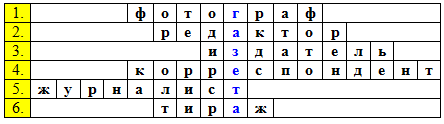 1.Специалист по фотографии. (Фотограф).2.Человек, который проверяет и исправляет текст при подготовке к печати. (Редактор).3.Специалист по изданию произведений печати, тот, кто их издаёт или руководит  издательством. (Издатель).4.Сотрудник, специально командированный за информацией о чём-нибудь. (Корреспондент).5.Работник, занимающийся литературно-публицистической деятельностью в газетах.  (Журналист).6.Количество экземпляров выпущенного в свет печатного издания. (Тираж).- Какое слово у вас получилось по вертикали? (Газета).- Объясните значение этого слова. - Какие детские газеты вы знаете?- Какие газеты издаются в нашем городе?Дети записывают ответы на эти вопросы. Письмо с комментированием.- Помните, что название газеты пишется с заглавной буквы и заключается в кавычки.- На уроке мы постараемся создать свою газету. Поэтому объявляем конкурс на лучшее  название газеты. В конце урока выберем самое подходящее. «Самый активный ученик урока».  IV. Работа по теме урока.    Спряжение глаголов                                  Настоящее время.Лицо       Единственное число	                  Множественное число    1   Я что делаю?Пишу, говорю                   Мы что делаем?                                                                            Пишем,  Говорим2    Ты что делаешь?Пишешь, говоришь	    Вы что делаете?                                                                                                Пишете, говорите3	Он что делает?Пишет, говорит	             Они что делают?                                                                            Пишут, говорят- Глаголы, какого времени даны? (Настоящего).- Как вы изменяли глаголы? (По лицам и числам).- Какая часть слова меняется при изменении глаголов по лицам и числам? (Окончание).- Образуйте от глагола пишу – прошедшее время, будущее время.Устно рассмотреть прошедшее время.Будущее время. (Учебник стр. 184)Вывод: Изменение окончаний глаголов по лицам и числам называется спряжением. - Какие лица имеют глаголы? (1, 2 и 3-е). - Какие числа имеют глаголы? (Единственное и множественное).- Как определить лицо и число глагола? (По местоимению и по окончанию глагола). - Проспрягайте в тетради глагол  ЧИТАЕМ.Я	читаю	            Мы	читаемТы	читаешь	            Вы 	читаетеОн 	читает 	           Они 	читают- Каждый номер любого журнала или газеты рассказывает о сезонных изменениях.- Какое сейчас время года?- Какой сейчас месяц? Что вы знаете об этом месяце? Физминутка.«Времена года».РАБОТА С ТЕКСТОМ.Обозначить орфограммы. Определить число и лицо глаголов.Величают апрель птичьим месяцем. В это время перелётные птицы возвращаются, несут на своих крыльях из тёплых краёв весну на родину.РАБОТА ПО УЧЕБНИКУ.V. Закрепление изученного материала.Упражнение «Кто узнает лицо». - Что такое спряжение? (Изменение окончаний глаголов по лицам и числам).- Как определить лицо и число глагола? (Лицо и число определяется по местоимению и по окончанию глагола).VI. Самостоятельная работа.Определите лицо глаголов в каждом предложении. 1.	Однажды я с моей мамой пошёл на завод.	 2.	Там мама показала мне много интересных машин.	 3.	В заводской газете я увидел статью о маме.	 4.	О ней уже раньше писали.	 5.	Я горжусь своей мамой.	 6.	Ходите только по тротуарам или по левому краю дороги.	 7.	Без труда не вынешь и рыбки из пруда.	 8.	Зима ещё хлопочет и на весну ворчит.	 9.	Громкое пенье соловья иногда будет нас ночью.	 10.	Одной рукой узла не завяжешь.	 ОЦЕНКА:	 VII. Домашняя работа.Итог:- Что интересного запомнилось из урока?- Самые активные ученики.- Самое лучшее название газеты, созданной на уроке.